OSU-II.401.213.8.2017					Lublin, 23 stycznia 2018 r.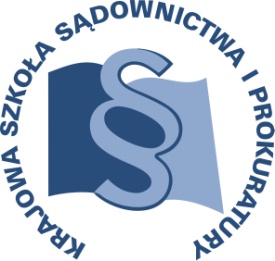 K16/G/18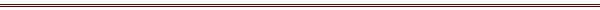 P R O G R A MSZKOLENIA DLA SĘDZIÓW I ASESORÓW SĄDOWYCH ORZEKAJĄCYCH W WYDZIAŁACH KARNYCH, ASYSTENTÓW SĘDZIÓW ORZEKAJĄCYCH W WYDZIAŁACH KARNYCH, PROKURATORÓW, ASESORÓW PROKURATURY I ASYSTENTÓW PROKURATORA z obszaru regionu/apelacji poznańskiejTEMAT SZKOLENIA:„Środki zapobiegawcze w postępowaniu karnym”DATA I MIEJSCE:11 maja 2018 r.			Sąd Okręgowy w Poznaniuul. Hejmowskiego 2
61-736 PoznańORGANIZATOR:Krajowa Szkoła Sądownictwa i ProkuraturyOśrodek Szkolenia Ustawicznego i Współpracy Międzynarodowejul. Krakowskie Przedmieście 62, 20 - 076 Lublintel. 81 440 87 10OSOBY ODPOWIEDZIALNE ZE STRONY ORGANIZATORA:merytorycznie:				organizacyjniesędzia dr Janusz Konecki 			specjalista Małgorzata Wójtowicz-Dołęgatel. 81 458 37 58 				tel. 81 458 37 52e-mail: j.konecki@kssip.gov.pl 		e-mail: m.wojtowicz@kssip.gov.pl WYKŁADOWCY:Dariusz Kala dr nauk prawnych, sędzia Sądu Najwyższego, wykładowca Krajowej Szkoły Sądownictwa i ProkuraturyZajęcia prowadzone będą w formie seminariumPROGRAM SZCZEGÓŁOWYpiątek		11 maja 2018 r.9.00 – 10.30 	Środki zapobiegawcze – istota, charakter prawny, pełnione funkcje.Relacja pojęć: „środki przymusu” – „środki zapobiegawcze”.Podział środków zapobiegawczych na izolacyjne i nieizolacyjne (wolnościowe).Prowadzenie – Dariusz Kala10.30 – 10.45	przerwa 10.45 – 13.00	Orzekanie w przedmiocie zastosowania środka zapobiegawczego, ze szczególnym uwzględnieniem tymczasowego aresztowania. 	Właściwość i skład sądu orzekającego w przedmiocie stosowania, jak i przedłużenia stosowania izolacyjnego środka zapobiegawczego.Przesłanki tymczasowego aresztowania i przedłużenia stosowania izolacyjnego środka zapobiegawczego. Zagadnienie długości stosowania tymczasowego aresztowania.	Ograniczenia podmiotowe i przedmiotowe w stosowaniu tymczasowego aresztowania. Ograniczenia w stosowaniu tymczasowego aresztowania wynikające z zasady minimalizacji.Procedowanie sądu w przedmiocie wniosku prokuratora o zastosowanie tymczasowego aresztowania i przedłużenie czasu jego stosowania. Zwrot sprawy prokuratorowi w celu uzupełnienia postępowania przygotowawczego a kwestia tymczasowego aresztowania.Szczegółowe uwagi dotyczące poszczególnych niezolacyjnych środków zapobiegawczych.Treść i forma orzeczenia w przedmiocie środka zapobiegawczego oraz jego uzasadnienie.Środki zaskarżenia i konsekwencje związane z wniesieniem zażalenia	Udział obrońcy w postępowaniu dotyczącym środka zapobiegawczego.	Przegląd orzecznictwa TK, ETPCz, SN i sądów apelacyjnych.	Prowadzenie – Dariusz Kala13.00 – 13.30	przerwa13.30 – 15.45 	Orzekanie w przedmiocie… - ciąg dalszy zajęć. Prowadzenie – Dariusz KalaProgram szkolenia dostępny jest na Platformie Szkoleniowej KSSiP pod adresem:http://szkolenia.kssip.gov.pl/login/ oraz na stronie internetowej KSSiP pod adresem: www.kssip.gov.pl   Zaświadczenie potwierdzające udział w szkoleniu generowane jest za pośrednictwem Platformy Szkoleniowej KSSiP. Warunkiem uzyskania zaświadczenia jest obecność na szkoleniu oraz uzupełnienie znajdującej się na Platformie Szkoleniowej anonimowej ankiety ewaluacyjnej (znajdującej się pod programem szkolenia) dostępnej w okresie 30 dni po zakończeniu szkolenia.Po uzupełnieniu ankiety zaświadczenie można pobrać i wydrukować z zakładki 
„moje zaświadczenia”.